La Chambre de Commerce et d’Industrie Maroc-Israël organise le premier « Symposium Maroc-Israël »
 sur l’agriculture et la piscicultureCe symposium vise à faciliter l'échange d'informations et de connaissances entre les professionnels des deux pays, et fera état de l’évolution du secteur des fruits et légumes et de la piscicultureCasablanca, le 14 mars 2022 - La Chambre de Commerce et d’Industrie Maroc-Israël (CCIMI) organise le premier « Symposium Maroc-Israël sur l’agriculture et la pisciculture ». Il se tiendra à Ait Melloul, près d’Agadir, du 16 au 17 Mars 2022 en partenariat avec la Région Souss-Massa.Le symposium abordera en priorité la problématique liée à l’eau et à l’utilisation des nouvelles technologies pour l’optimisation de l’irrigation, enjeu vital pour le secteur.Lors de cet événement, les producteurs de la région de Souss-Massa, d’où proviennent 85% des exportations agricoles du Royaume pourront se familiariser avec les nouvelles orientations du secteur, explorer des partenariats potentiels en recherche et développement, entre universités et producteurs, et identifier des opportunités communes avec les start-ups de l’Agro Tech et les investisseurs potentiels d’Israël.Il s’agit d’une initiative s’inscrit dans la nouvelle lignée de reprises des relations entre le Maroc et Israël, ainsi que la stratégie de relance de l’activité économique au Maroc post-COVID19, pour construire une économie plus résiliente et durable, en alignement avec les directives du Nouveau Modèle de Développement.Cette action visera la participation de plus de 250 entrepreneurs, officiels 
et représentants de compagnies du secteur, startups, laboratoires et instituts de recherche provenant du Maroc et d’Israël. Pour la Chambre de Commerce et d’Industrie 
Maroc-Israël (CCIMI), ce symposium sera une contribution importante et concrète à l’effort national d’amélioration de la productivité, des compétences, de l’innovation et des nouvelles technologies pour l’agriculture au Maroc. L’événement sera organisé à l’Institut Agrovétérinaire (IAV) Hassan II à Aït Melloul, campus d’Agadir, les 16 et 17 mars 2022.À propos de la CCIMI : La CCIMI est un organisme indépendant officiellement mandaté qui complète l’environnement institutionnel. La CCIMI a pour but de soutenir le réseau d'affaires entre le Maroc et Israël.Contact Presse :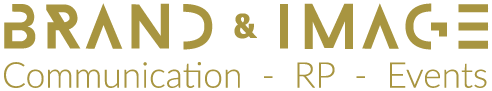 E-mail : rp_brandimage@brandimage.ma